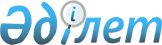 Атырау қалалық мәслихатының 2014 жылғы 3 ақпандағы № 175 "Алушылардың жекелеген санаттары үшін әлеуметтік көмек көрсету еселігін және әлеуметтік көмек мөлшерін, атаулы күндер мен мереке күндерінің тізбесін белгілеу туралы" шешіміне өзгерістер енгізу туралы
					
			Күшін жойған
			
			
		
					Атырау облысы Атырау қалалық мәслихатының 2015 жылғы 27 наурыздағы № 267 шешімі. Атырау облысының Әділет департаментінде 2015 жылғы 09 сәуірде № 3158 болып тіркелді. Күші жойылды - Атырау облысы Атырау қалалық мәслихатының 2022 жылғы 24 мамырдағы № 166 шешімімен
      Ескерту. Күші жойылды - Атырау облысы Атырау қалалық мәслихатының 24.05.2022 № 166 (алғашқы ресми жарияланған күнінен кейін күнтізбелік он күн өткен соң қолданысқа енгізіледі) шешімімен.
      "Қазақстан Республикасындағы жергілікті мемлекеттік басқару және өзін–өзі басқару туралы" 2001 жылғы 23 қаңтардағы Қазақстан Республикасының Заңының 6 бабына, "Нормативтік құқықтық актілер туралы" Қазақстан Республикасының 1998 жылғы 24 наурыздағы Заңының 21 бабына сәйкес және қалалық әкімдіктің 2015 жылғы 26 наурыздағы № 385 қаулысын қарап, Атырау қалалық мәслихаты ШЕШІМ ҚАБЫЛДАДЫ:
      1.  Атырау қалалық мәслихатының 2014 жылғы 3 ақпандағы № 175 "Алушылардың жекелеген санаттары үшін әлеуметтік көмек көрсету еселігін және әлеуметтік көмек мөлшерін, атаулы күндер мен мереке күндерінің тізбесін белгілеу туралы" шешіміне (нормативтік құқықтық актілерді мемлекеттік тіркеу тізілімінде № 2856 тіркелген, 2014 жылы 10 сәуір күні "Атырау" газетінде жарияланған) келесі өзгерістер енгізілсін:


      көрсетілген шешімге 2-қосымшада:
      1) 1–жолдағы "100 000" деген сандар "200 000" деген сандармен ауыстырылсын;

      2) 5–жолдағы "5000" деген сандар "25 000" деген сандармен ауыстырылсын.

      2.  Осы шешімнің орындалуын бақылау тұрғындарды әлеуметтік қорғау, денсаулық сақтау, білім беру, мәдениет, жастар және спорт ісі, әйелдер істері және отбасылық-демографиялық саясат мәселелері жөніндегі тұрақты комиссиясына жүктелсін (Б. Шеркешбаева).

      3.  Осы шешім әділет органдарында мемлекеттік тіркелген күннен бастап күшіне енеді және ол алғашқы ресми жарияланған күнінен кейін күнтізбелік он күн өткен соң қолданысқа енгізіледі.


					© 2012. Қазақстан Республикасы Әділет министрлігінің «Қазақстан Республикасының Заңнама және құқықтық ақпарат институты» ШЖҚ РМК
				
      ХХХІІ сессия төрағасы

А. Тасимов

      Қалалық мәслихат хатшысы

Б. Қазиманов
